Państwowa Wyższa Szkoła Zawodowa im. Prezydenta Stanisława Wojciechowskiego w Kaliszu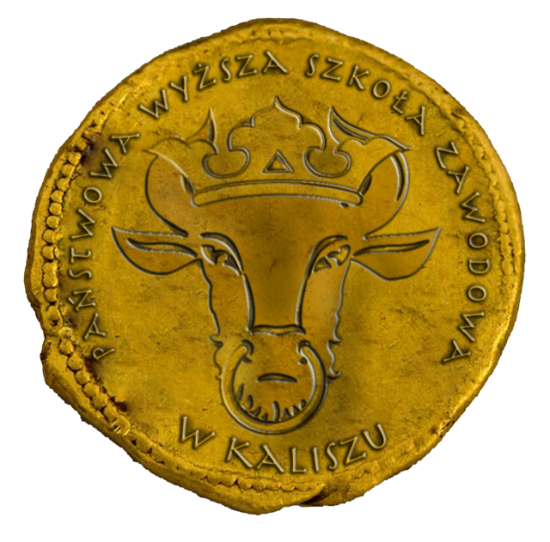 DZIENNIK PRAKTYKI ZAWODOWEJ - ŚRODOWISKOWEJdla studentów studiów stacjonarnych Wydział Rehabilitacji i Sportu62-800 Kalisz, ul. Kaszubska 13, tel. 62/76-79-559kierunek studiów: Wychowanie Fizyczne 
część 1Imię i nazwisko studenta: ……………………………………….Ocena: ……………………………..……………………………..PRAKTYKA ZAWODOWA – ŚRODOWISKOWA – CZĘŚĆ 1PLAN PRAKTYKI ŚRODOWISKOWEJRok akademicki…………………………………………………Semestr……………..……………………………………………Imię i nazwisko studenta……………………………..…………Opiekun praktyki na Uczelni…………………………………….Miejsce odbywania praktyki (wpisać szczegółowe informacje dotyczące miejsca odbywania praktyki, a więc nazwę instytucji, urzędu, stowarzyszenia, szpitala, sanatorium, klubu sportowego czy rekreacyjnego, inne)……………………………………………………………………………………………………………………………………………………………………………………………………………………………………………………………………………………………………………………………………………………………………………………………………………………………………………………………………………………………………………Mój opiekun(podać imię i nazwisko opiekuna oraz krótko określić pełnioną przez tę osobę rolę zawodową)…………………………………………………………………………………………………………………………………………………………………………………………………………………………………………………………………………………………………………………………………………………………………………………………………………Przedstaw plan wykorzystania 20, a w przypadku III roku studiów 30 godzin spotkań 
z opiekunem (określić jedynie sposób wykorzystania godzin od strony organizacyjnej – czyli gdzie, kiedy 
i w jaki sposób zostaną wykorzystane godziny)………………………………………………………………………………………………………………………………………………………………………………………………………………………………………………………………………………………………………………………………………………………………………………………………………………………………………………………………………………………………………………………………………………………………………………………………………………Moja koncepcja praktyki (przed rozmową z opiekunem)(określić dlaczego wybrano to miejsce odbywania praktyki, a następnie szczegółowo wskazać co chciałbyś/chciałabyś uzyskać – jaki rodzaj wiedzy, umiejętności, doświadczeń. Skorzystaj z konsultacji z uczelnianym opiekunem Twojej praktyki)…………………………………………………………………………………………………………………………………………………………………………………………………………………………………………………………………………………………………………………………………………………………………………………………………………………………………………………………………………………………………………………………………………………………………………………………………………………………………………………………………………………………………………………Przedstaw plan praktyki (po uzgodnieniu z opiekunem)(określić na czym będzie polegała Twoja rola jako pomocnika, obserwatora)…………………………………………………………………………………………………………………………………………………………………………………………………………………………………………………………………………………………………………………………………………………………………………………………………………………………………………………………………………………………………………………………………………………………………………………………………………………………………………………………………………………………………………………………………………………………………………………………………………………………………………………………………………………………………………………………………………………………………………………………………………………………………………………………………………………………………………………………… SPRAWOZDANIE KOŃCOWE Z PRAKTYKI ZAWOWODOWEJ – ŚRODOWISKOWEJ – CZĘŚĆ 1Rok akademicki………………………………...…                   Semestr……………..……………………………..                   Imię i nazwisko studenta…………………………                    SPRAWOZDANIEOcena i podpis uczelnianego opiekuna praktyk:…………………………………………...